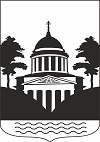 №6, среда, 9 марта  2022 года В данном номере опубликованы следующие документы: 1. Постановление Администрации Любытинского муниципального района от 28.02.2022  №160 О предоставлении разрешения на условно разрешённый вид использования образуемому земельному участку.2. Постановление Администрации Любытинского муниципального района от 01.03.2022  №169 О внесении изменений в Порядок уведомления работодателя муниципальными служащими Администрации Любытинского муниципального района о выполнении ими иной оплачиваемой работы.3. Постановление Администрации Любытинского муниципального района от 01.03.2022  №170 О внесении изменений в Положение о представлении лицом, поступающим на должность руководителя муниципального учреждения, а также руководителем муниципального учреждения сведений о доходах, об имуществе и обязательствах имущественного характера.4. Итоговый документ по результатам публичных слушаний о предоставлении разрешения на условно разрешенный вид использования земельному участку.5. Распоряжение Администрации Любытинского муниципального района от 28.02.2022  №60-рз О проведении VII открытых спортивных соревнований по горнолыжному спорту и сноуборду на Кубок Главы Любытинского муниципального района в 2022 году.6. Распоряжение Администрации Любытинского муниципального района от 01.03.2022  №63-рз О внесении изменений в распоряжение администрации муниципального района от 29.11.2021 №365-рз  «Об утверждении перечня главных администраторов доходов бюджета Любытинского муниципального района».7. Распоряжение Администрации Любытинского муниципального района от 01.03.2022  №64-рз О проведении публичных слушаний.8. Распоряжение Администрации Любытинского муниципального района от 01.03.2022  №65-рз О проведении публичных слушаний.9. Распоряжение Администрации Любытинского муниципального района от 01.03.2022  №66-рз О внесении изменений в распоряжение администрации муниципального района от 29.11.2021 №366-рз  «Об утверждении перечня главных администраторов доходов бюджета Любытинского сельского поселения».10. Распоряжение Администрации Любытинского муниципального района от 02.03.2022  №70-рг О временном ограничении в весенний период 2022 года движения транспортных средств по автомобильным дорогам общего пользования муниципального значения.11. Распоряжение Администрации Любытинского муниципального района от 03.03.2022  №76-рг О проведении публичных слушаний по вопросу актуализации проекта схем теплоснабжения Любытинского муниципального района в разрезе  Любытинского и Неболчского сельских поселений.Российская  ФедерацияНовгородская областьАдминистрация  Любытинского муниципального районаП О С Т А Н О В Л Е Н И Еот 28.02.2022 № 160р.п.ЛюбытиноО предоставлении разрешения на условно разрешённый вид использования образуемому земельному участку                     На основании Земельного кодекса Российской Федерации, Градостроительного кодекса Российской Федерации, в соответствии с Федеральным законом от 29 декабря 2004 года № 191-ФЗ «О введении в действие Градостроительного кодекса Российской Федерации», Федерального закона от 06 октября 2003 года № 131-ФЗ «Об общих принципах организации местного самоуправления в Российской Федерации», Правил  землепользования и застройки Любытинского сельского поселения, утвержденных решением Думы Любытинского муниципального района от 19.12.2019 №330 (измен. от 21.02.2020  № 340), заявления Мамедова Г.Г.оглы, рассмотрев заключение о результатах публичных слушаний  от 25.02.2022,  Администрация Любытинского муниципального района ПОСТАНОВЛЯЕТ:                   1. Предоставить разрешение на условно разрешенный вид использования образуемому земельному участку площадью 1999 кв.метров, расположенному по адресу: Российская Федерация,  Новгородская область, Любытинский муниципальный район, Любытинское сельское поселение, д.Грязное Замостье, земельный участок №7 – «склады».                   2. Опубликовать постановление в бюллетене «Официальный вестник» и разместить на официальном сайте Администрации Любытинского муниципального района в информационно-телекоммуникационной сети «Интернет».              Первый заместитель              Главы администрации                                                                                                                         С.В.МатвееваРоссийская  ФедерацияНовгородская областьАдминистрация  Любытинского муниципального районаП О С Т А Н О В Л Е Н И Еот 01.03.2022 № 169р.п.ЛюбытиноО внесении изменений в Порядок уведомления работодателя муниципальными служащими Администрации Любытинского муниципального района о выполнении ими иной оплачиваемой работыАдминистрация Любытинского муниципального района                                           ПОСТАНОВЛЯЕТ:                     1. Внести изменения в Порядок уведомления работодателя муниципальными служащими Администрации Любытинского муниципального района о выполнении ими иной оплачиваемой работы утвержденный постановлением администрации Любытинского муниципального района от 27.03.2017 № 291:                    1.1. пункт 3 порядка изложить в следующей редакции;                  «3. Муниципальный служащий имеет право выполнять иную оплачиваемую работу в свободное от основной работы время и если это не повлечет за собой конфликта интересов. Оценка угрозы возникновения конфликта интересов возлагается на муниципального служащего.Под конфликтом интересов понимается ситуация, при которой личная заинтересованность (прямая или косвенная) лица, замещающего должность, замещение которой предусматривает обязанность принимать меры по предотвращению и урегулированию конфликта интересов, влияет или может повлиять на надлежащее, объективное и беспристрастное исполнение им должностных (служебных) обязанностей (осуществление полномочий).Под личной заинтересованностью понимается возможность получения доходов в виде денег, иного имущества, в том числе имущественных прав, услуг имущественного характера, результатов выполненных работ или каких-либо выгод (преимуществ) лицом, указанным в части 1 статьи 10 Федеральный закон от 25.12.2008 N 273-ФЗ" О противодействии коррупции" , и (или) состоящими с ним в близком родстве или свойстве лицами (родителями, супругами, детьми, братьями, сестрами, а также братьями, сестрами, родителями, детьми супругов и супругами детей), гражданами или организациями, с которыми лицо, указанное в части 1  статьи 10 Федерального закона от 25.12.2008 N 273-ФЗ "О противодействии коррупции", и (или) лица, состоящие с ним в близком родстве или свойстве, связаны имущественными, корпоративными или иными близкими отношениями.                   1.2. Приложение  к Порядку уведомления работодателя    муниципальными служащими Администрации   Любытинского муниципального района о выполнении ими иной оплачиваемой работе изложить согласно  Приложения.                   2. Опубликовать постановление в бюллетене «Официальный вестник» и разместить на официальном сайте администрации муниципального района в информационно-телекоммуникационной сети «Интернет».                     Глава                     муниципального района                                                                   А.А.Устинов                      Приложениек Порядку уведомления работодателя                                                 муниципальными служащими АдминистрацииЛюбытинского муниципального района о                                                        выполнении ими иной оплачиваемой работе                                             ___________________________________________                                                                   (должность и ФИО работодателя)                                             ___________________________________________                                                              (ФИО муниципального служащего)                                             ___________________________________________                                                             (замещаемая должность муниципальной службы)                                              ___________________________________________УВЕДОМЛЕНИЕработодателя муниципальным служащим Администрации Любытинского муниципального района о выполнении им иной оплачиваемой работы    Я, _____________________________________________________________,уведомляю  Вас,  что  в  соответствии  с  законодательством о муниципальнойслужбе   и   Порядком  уведомления  работодателя  муниципальными  служащими Администрации  Любытинского  муниципального  района  о  выполнении  ими иной оплачиваемой  работы, утвержденным постановлением Администрации Любытинского муниципального   района  от   от 27.03.2017 № 291, намерен (а) выполнять иную оплачиваемую работу в__________________________________________________________________(наименование организации, учреждения, предприятия)__________________________________________________________________(должность, режим работы)__________________________________________________________________    Выполнение указанной работы не повлечет за собой конфликта интересов._______________   ______________________   __________________________             (дата)                                  (подпись)                                            (ФИО)Российская  ФедерацияНовгородская областьАдминистрация  Любытинского муниципального районаП О С Т А Н О В Л Е Н И Еот 01.03.2022 № 170р.п.ЛюбытиноО внесении изменений в Положение о представлении лицом, поступающим на должность руководителя муниципального учреждения, а также руководителем муниципального учреждения сведений о доходах, об имуществе и обязательствах имущественного характера            Администрация Любытинского муниципального района                      ПОСТАНОВЛЯЕТ:          1.Внести изменения в Положение о представлении лицом, поступающим на должность руководителя муниципального учреждения, а также руководителем муниципального учреждения сведений о доходах, об имуществе и обязательствах имущественного характера, утвержденное постановлением администрации Любытинского муниципального района от 14.02.2013 № 73:          1.1. считать  утратившими силу Приложения №1, №2, №3, №4.          2.Опубликовать постановление в бюллетене «Официальный вестник» и разместить на официальном сайте администрации муниципального района в информационно-телекоммуникационной сети «Интернет».                      Глава                      муниципального района                                      А.А.УстиновИтоговый документпо результатам публичных слушаний о предоставлении разрешения на условно разрешенный вид использования земельному участку                     Итоговый документ составлен по результатам публичных слушаний, состоявших 04 марта 2022 года в 17:00 по адресу: Новгородская область, Любытинский район, Любытинское сельское поселение, д.Каменка, земельный участок №61 (у таксофона), по вопросу предоставления разрешения, на условно разрешенный вид использования образуемому земельному участку площадью 719 кв.м., расположенному по адресу: Новгородская область, Любытинский район, Любытинское сельское поселение, д.Каменка, назначенных, распоряжением Администрации Любытинского муниципального района от 21.02.2022 № 53-рг «О проведении публичных слушаний по вопросу предоставления разрешения на условно разрешенный вид использования земельного участка».                           Инициатор публичных слушаний – Пеньора А.И.                    Информация была размещена на официальном сайте Администрации Любытинского муниципального района и в бюллетене «Официальный вестник».                    Присутствовало 3 человека.                    По вопросу предоставления разрешения на условно разрешенный вид использования земельного участка:                    проголосовали «за» - 3 человека, «против» - нет, «воздержавшихся» -  нет.                   Считать население проинформированным.                   Признать публичные слушания состоявшимися.                   Заключения о результатах публичных слушаний подлежат опубликованию в бюллетене «Официальный вестник» и размещению на официальном сайте Администрации Любытинского муниципального района в сети «Интернет».                      Председатель слушаний – Соловьева М.А.                      Секретарь слушаний – Середина О.А.Российская  ФедерацияНовгородская областьАдминистрация  Любытинского муниципального районаР А С П О Р Я Ж Е Н И Еот  28.02.2022 № 60-рзр.п.ЛюбытиноО проведении VII открытых спортивных соревнований погорнолыжному спорту и сноуборду на Кубок Главы Любытинского муниципального района в 2022 году   В целях популяризации и развития горнолыжного спорта и сноуборда в Любытинском муниципальном районе:   1. Провести 12 марта 2022 года на территории горнолыжного клуба «Любогорье» VII открытые спортивные соревнования по горнолыжному спорту и сноуборду на Кубок Главы Любытинского муниципального района в 2022 году.                        2.  Утвердить прилагаемое Положение о проведении VII  открытых спортивных соревнований по горнолыжному спорту и сноуборду на Кубок Главы Любытинского муниципального района в 2022 году (далее -соревнования).                       3. Комитету культуры, спорта и туризма Администрации муниципального района организовать проведение соревнований 12 марта 2022 года на территории горнолыжного  клуба «Любогорье» (по согласованию).                       4.  Муниципальному бюджетному учреждению «Хозяйственно-диспетчерская служба» обеспечить транспортом комитет культуры, спорта и туризма Администрации муниципального района для проведения мероприятия.                      5. Рекомендовать отделению полиции по Любытинскому району межмуниципального отдела Министерства внутренних дел России «Боровичский» организовать охрану общественного порядка при проведении массо-вого мероприятия.                     6. Рекомендовать государственному областному бюджетному учреждению здравоохранения «Зарубинская центральная районная больница» обеспечить выездное медицинское обслуживание мероприятия.                     7. Контроль за выполнением распоряжения оставляю за собой.                     8. Опубликовать распоряжение в бюллетене «Официальный вестник» и разместить на официальном сайте Администрации муниципального района в информационно-телекоммуникационной сети «Интернет».                       Первый заместитель                       Главы администрации                                                       С.В.Матвеева                                                                          Утверждено          распоряжением Администрации                           муниципального районаот  28.02.2022  № 60-рзП О Л О Ж Е Н И Ео  проведении  VII открытых спортивных соревнований погорнолыжному спорту и сноуборду на  Кубок Главы Любытинского муниципального района в 2022 годуЗадачи и цели                 Целями и задачами проведения открытых спортивных соревнований по горнолыжному спорту и сноуборду на Кубок Главы Любытинского муниципального района в 2022 году являются:                популяризация и развитие горнолыжного спорта и  сноуборда  в муниципальном районе;                    повышение уровня спортивного мастерства и выявление  сильнейших спортсменов  муниципального района, Новгородской области и других регионов Российской Федерации;                    пропаганда среди молодёжи и населения здорового образа жизни;                    формирование патриотического духа подрастающего поколения;                    развитие дружеских связей между районами, регионами, приобретение соревновательного опыта.Время и место  проведения                   Соревнования  проводятся  12 марта 2022 года на территории горнолыжного клуба «Любогорье» www.lubogora.ru (Россия, Новгородская область, Любытинский район, деревня Селище, координаты:  58.817358, 33.548461, 58°49′2″N, 33°32′54″E).                    Мероприятие пройдут на трассе №1  горнолыжного клуба «Любогорье», дисциплина гигантский слалом в горных лыжах и сноуборде.                   Регистрация участников соревнования, в том числе подтверждение регистрации, с 09:30 до 11:45 в здании «Пункта проката».                   Торжественное открытие в 11:50 у здания «Кафе» в соответствии с приложенной схемой размещения.                   Разминка, просмотр трассы в 11:00                   Начало соревнований 12:00.                  09:30 – 11:45 Регистрация участников соревнования.                  10:30 – 11:00 Разминка.                  11:00 – 11:40 Просмотр трассы.                  11:45 - Торжественное открытие у здания «Кафе» в соответствии с приложенной схемой размещения.                  11:55 - старт первого открывающего.                  12:00 - старт первого участника.Организация соревнования и судейство                 Непосредственную подготовку и проведение спортивных соревнований по горнолыжному спорту и сноуборду  осуществляет судейская бригада,  которая оставляет за собой право вносить изменения в порядок проведения соревнования.                      Содействие в организации, информационное обеспечение возлагается  на Администрацию горнолыжного клуба  «Любогорье» (по согласованию).                  Организаторы соревнования оставляют за собой право вносить изменения в порядок проведения соревнования.                 Оргкомитет открытого соревнования по горнолыжному спорту и сноуборду:                 1. Устинов Андрей Александрович,  Глава муниципального района, р.п.Любытино, ул. Советов, 29.                 2. Бабынина Юлия Анатольевна, и.о. заместителя председателя комитета культуры, спорта и туризма Администрации Любытинского муниципального района.                 3. Комяков Владимир Алексеевич, управляющий горнолыжного клуба «Любогорье».4. Участники соревнования                К участию в   спортивных  соревнованиях допускаются  спортсмены,  ознакомившиеся с Правилами соревнований по горнолыжному спорту и сноуборду, настоящим Положением, имеющие сноуборд или горные лыжи,  удовлетворяющие требованиям технической комиссии в исправном состоянии, защитную амуницию и представившие при регистрации документы в соответствии  с действующими   Правилами соревнований:                паспорт гражданина РФ или свидетельство о рождении;                медицинский  страховой  полис;                страховка от несчастного случая или договор о страховании (оригинал) каждого участника соревнований;                заявка с росписью о личной ответственности за свое здоровье.               Возрастные группы участников:                Если в группе принимают участие менее 3-х спортсменов, группа присоединяется к старшей группе. Если самая старшая группа состоит менее чем из 3 спортсменов, она объединяется с младшей.               Дети и юниоры:               1 группа - дети 2016-2015 г.г.  (6-7 лет)               2 группа - дети 2014-2013 г.г.  (8-9 лет)               3 группа - дети 2012-2011 г.г.  (10-11 лет)               4 группа - юниоры 2010-2009 г.г. (12-13 лет)               5 группа - юниоры 2008-2007  (14-15 лет)               Взрослые              6 группа - юноши и девушки  2006-2005 (16-17 лет)              7 группа - мужчины 2004  и старше (18 лет и старше)              8 группа - женщины  2004  и старше (18 лет и старше)             Участник соревнования при регистрации получает карточку на право пользования бугельным подъёмником в количестве 5 подъёмов и нагрудный номер. После завершения возвращает нагрудный номер и карточку. В случае утраты нагрудного номера или карточки на право пользования бугельным подъёмником, участник обязан оплатить штраф, в размере 1000,0 (одна тысяча) рублей.5. Программа проведения соревнования  и определение результатов              Соревнования проводятся по правилам соревнований, утвержденных FIS. В соревнованиях участвуют спортсмены, ветераны и любители горнолыжного спорта и сноубординга в дисциплинах:              слалом гигант (в 1 попытке);              слалом гигант сноуборд (в 1 попытке).              Победителем считается участник, показавший лучший результат в спусках.                Спортсмен, сошедший с трассы спуска во время соревнования, имеет право на второй старт вне конкурса, при обращении к главному судье и принятому положительному решению по перестартовке. Спортсмены получают право на дополнительный спуск после завершения спуска последнего участника общих соревнований. 6. Награждение.             По итогам соревнований участники, занявшие I-II-III места в каждой возрастной группе, награждаются в личном зачёте в видах программы,  Кубками, медалями и Дипломами Администрации Любытинского муниципального района, а также денежными призами, согласно Порядка финансирования физкультурных и спортивных мероприятий муниципального района, утвержденного Постановлением Администрации Любытинского муниципального района от 11.01.2021 № 1.7.  Финансирование.           Расходы, связанные с  подготовкой, проведением и награждением   победителей и призеров открытых  спортивных соревнований, согласно утвержденной сметы расходов муниципального автономного учреждения  «Физкультурно – спортивный центр». Расходы по командированию (транспортные расходы), питанию, размещению участников соревнований, скипасу производится за счет командирующих организаций.          Стартовый взнос с участников соревнований: 300 (триста) рублей.8.  Заявки на участие.          Заявки на участие принимаются судейской бригадой при регистрации участников согласно  Приложению 1.         Договор о страховании (оригинал) каждый  участник соревнования предъявляет лично при регистрации. Каждый участник имеет право зарегистрироваться в любой страховой компании, также полис страхования можно будет оформить при регистрации.9. Обеспечение безопасности.          Учитывая, что сноуборд и горные лыжи  являются опасным и травмоопасными видами спорта, участники не допускаются к старту на технически неисправных сноубордах, горных лыжах и без защитного шлема. Участники, допущенные к старту, несут полную ответственность за свои действия на трассе соревнований и не могут, в случае получения травмы или увечья, предъявлять претензии к устроителям соревнований.           Подпись в заявочном листе о личной ответственности за свою жизнь и состояние здоровья обязательна.           Важно! В связи с эпидемиологической обстановкой участникам соревнований необходимо руководствоваться и выполнять действующие рекомендации Роспотребнадзора по противодействию распространения новой вирусной инфекции COVID-19.            На месте проведения соревнований обязательно соблюдать дистанцию не менее 1,5 метра, носить средства индивидуальной защиты.           Обеспечение средствами индивидуальной защиты - за счет средств участников.           Соревнования проходят без участия зрителей!10. Прочие условия.           В случае неблагоприятных погодных условий, неблагополучной эпидемиологической обстановки, связанной с распространением новой коронавирусной инфекции COVID-19 организаторы соревнований оставляют за собой право на изменение сроков проведения Соревнований.          Данное Положение является официальным вызовом на соревнования.Приложение № 1Регламент дня соревнованийПриложение № 2               Заявка участника  открытых спортивных соревнований по горнолыжному спорту и сноуборду на  Кубок Главы Любытинского муниципального района в 2022 годуЗаявка оформлена и подана в судейскую коллегию  «____» _________________ 2022 года_____________________________________  (______________________________)ФИО                                                     личная росписьПриложение № 3СОГЛАСИЕ РОДИТЕЛЕЙна участие детей в соревнованияхЯ, __________________________________________________________________________________________                                                                                        (Ф.И.О  родителей)                                                                  даю согласие на участие   моего сына /  моей дочери  (нужное подчеркнуть)               ________________________________________________________________________________________   (Ф.И.О ребенка)в  открытых спортивных соревнований по горнолыжному спорту и сноубордуна  Кубок Главы Любытинского муниципального района в 2022 году                         Время проведения: «12» марта 2022 г.   место проведения   "д. Селище, горнолыжный клуб «Любогорье»".Ответственность  за участие моего ребенка  в указанных соревнованиях беру на себя С положением о проведении соревнований ознакомлен.                              «        »__________________  2022 г.     __________________________      (___________________)  Российская  ФедерацияНовгородская областьАдминистрация  Любытинского муниципального районаР А С П О Р Я Ж Е Н И Еот  01.03.2022 № 63-рзр.п.ЛюбытиноВ соответствии с пунктом 2 Порядка и сроков внесения изменений в Перечень главных администраторов доходов бюджета Любытинского муниципального района, утвержденного постановлением Администрации муниципального района от 29.11.2021 №1035 внести изменения в Перечень главных администраторов доходов бюджета Любытинского муниципального района, утвержденный  распоряжением администрации муниципального района от 29.11.2021 №365-рз «Об утверждении перечня главных администраторов доходов бюджета Любытинского муниципального района». 1. Утвердить изменения наименования кода вида (подвида) доходов бюджета Любытинского муниципального района, вносимые в пункт 1 и пункт 4 раздела II Перечня главных администраторов доходов  бюджета Любытинского муниципального района «Главные администраторы доходов бюджета Любытинского муниципального района - органы государственной власти (государственные органы) Новгородской области, Администрация Любытинского муниципального района, отраслевые комитеты Администрации Любытинского муниципального района», изложив их в прилагаемой редакции.2. Признать утратившим силу распоряжение администрации Любытинского муниципального района от 17.02.2022 №48-рг «О внесении изменений в распоряжение администрации муниципального района от 29.11.2021 №365-рз  «Об утверждении перечня главных администраторов доходов бюджета Любытинского муниципального района».3. Настоящее распоряжение применяется к правоотношениям, возникающим при исполнении бюджета Любытинского муниципального района, начиная с бюджета на 2022 год и на плановый период 2023 и 2024 годов.  4. Опубликовать распоряжение в бюллетене «Официальный вестник»  и разместить на официальном сайте Администрации муниципального района и информационно-коммуникационной сети «Интернет».                       Первый заместитель                       Главы администрации                                           С.В.МатвееваРоссийская  ФедерацияНовгородская областьАдминистрация  Любытинского муниципального районаР А С П О Р Я Ж Е Н И Еот  01.03.2022 № 64-рзр.п.ЛюбытиноО проведении публичных слушаний1.Опубликовать проект  решения Думы  муниципального района «Об исполнении бюджета Любытинского муниципального района за 2021 год»  в бюллетени «Официальный вестник» и разместить на официальном сайте Администрации Любытинского муниципального района в сети Интернет.2. Провести публичные слушания по проекту решения Думы муниципального района «Об исполнении бюджета Любытинского  муниципального района за 2021 год».3.Публичные слушания провести  11 апреля 2022 года в 17 часов 10 минут в большом зале Администрации муниципального района по адресу: р.п.Любытино, ул.Советов, д.29.4.Назначить ответственной за проведение публичных слушаний,  председателя комитета финансов Администрации муниципального  района Новикову О.В.5.Направить проект решения Думы муниципального района «Об исполнении бюджета Любытинского муниципального района за 2021год» в Контрольно счетную палату Любытинского муниципального района.6.Опубликовать распоряжение в районной газете «Любытинские вести» и на официальном сайте Администрации муниципального района.                    Первый заместитель                    Главы администрации                                                      С.В.МатвееваРоссийская  ФедерацияНовгородская областьАдминистрация  Любытинского муниципального районаР А С П О Р Я Ж Е Н И Еот  01.03.2022 № 65-рзр.п.ЛюбытиноО проведении публичных слушаний1. Опубликовать проект  решения Совета депутатов Любытинского сельского поселения «Об исполнении бюджета Любытинского сельского поселения за 2021год»  в бюллетени «Официальный вестник поселения» и разместить на официальном сайте Администрации Любытинского муниципального района в сети Интернет.2.  Провести публичные слушания по проекту решения Совета депутатов Любытинского сельского поселения «Об исполнении бюджета Любытинского сельского поселения за 2021 год».3.  Публичные слушания провести  11 апреля  2022 года в 17 часов 30 минут в большом зале Администрации муниципального района по адресу: р.п.Любытино, ул.Советов, д.29.4.  Назначить ответственной за проведение публичных слушаний,  председателя комитета финансов Администрации муниципального  района Новикову О.В.5.  Направить проект решения Совета депутатов Любытинского сельского поселения «Об исполнении бюджета Любытинского сельского поселения за 2021 год» в  Контрольно- счетную палату Любытинского муниципального района.6.  Опубликовать распоряжение в районной газете «Любытинские вести» и на официальном сайте Администрации муниципального района.                    Первый заместитель                    Главы администрации                                                      С.В.МатвееваРоссийская  ФедерацияНовгородская областьАдминистрация  Любытинского муниципального районаР А С П О Р Я Ж Е Н И Еот  01.03.2022 № 66-рзр.п.ЛюбытиноВ соответствии с пунктом 2 Порядка и сроков внесения изменений в Перечень главных администраторов доходов бюджета Любытинского сельского поселения, утвержденных постановлением Администрации муниципального района от 29.11.2021 №1036 внести изменения в Перечень главных администраторов доходов бюджета Любытинского сельского  поселения, утвержденным распоряжением администрации муниципального района от 29.11.2021 №366-рз «Об утверждении перечня главных администраторов доходов бюджета Любытинского сельского поселения».   1. Утвердить изменения наименования кода вида (подвида) доходов бюджета Любытинского сельского поселения, вносимые в пункт 1 раздела II Перечня главных администраторов доходов  бюджета Любытинского сельского поселения «Главные администраторы доходов бюджета Любытинского сельского поселения - органы государственной власти (государственные органы) Новгородской области, Администрация Любытинского муниципального района, отраслевые комитеты Администрации Любытинского муниципального района», изложив их в прилагаемой редакции.2. Настоящее распоряжение применяется к правоотношениям, возникающим при исполнении бюджета Любытинского сельского поселения, начиная с бюджета на 2022 год и на плановый период 2023 и 2024 годов.                      3. Опубликовать распоряжение в бюллетене «Официальный вестник»  и разместить на официальном сайте Администрации муниципального района и информационно-коммуникационной сети «Интернет».                      Первый заместитель                      Главы администрации                                           С.В.МатвееваРоссийская  ФедерацияНовгородская областьАдминистрация  Любытинского муниципального районаР А С П О Р Я Ж Е Н И Еот  02.03.2022 № 70-ргр.п.ЛюбытиноО временном ограничении в весенний период 2022 года движения транспортных средств по автомобильным дорогамобщего пользования муниципального значенияВ  соответствии со статьей 30 Федерального закона от 8 ноября 2007 года № 257-ФЗ «Об автомобильных дорогах и о дорожной деятельности в Российской Федерации и о внесении изменений в отдельные законодательные акты Российской Федерации» и постановлением Администрации области от 11.03.2012 № 112 «Об утверждении Порядка осуществления временных ограничения или прекращения движения транспортных средств по автомобильным дорогам регионального или межмуниципального и местного значения»:1. Ввести с 01 по 30 апреля 2022 года временное ограничение движения по автомобильным дорогам общего пользования местного значения следующих транспортных средств:   с осевыми нагрузками свыше 5,0 т на автомобильных дорогах (участках автомобильных дорог) с асфальтобетонным покрытием;с осевыми нагрузками свыше 4,5 т на грунтовых автомобильных дорогах, дорогах с гравийным и (или) щебеночным покрытием.2. Временное ограничение движения не распространяется:на пассажирские перевозки автобусами; перевозки продуктов питания, животных, лекарственных средств, горюче-смазочных материалов, семенного фонда, удобрений, кормов, почты и почтовых грузов; перевозки грузов, необходимых для предотвращения и ликвидации последствий стихийных бедствий и иных чрезвычайных ситуаций;перевозки сжиженного газа населению, бытовых отходов мусоровозами, на специальные автомобили, предназначенные для текущего содержания действующей сети автомобильных дорог, аварийно-технического обслуживания объектов энергетического комплекса, газового и коммунального хозяйства, на автотранспортные средства органов внутренних дел, пожарных и медицинских служб.3. Согласовывать с отделением полиции по Любытинскому району межмуниципального отдела Министерства внутренних дел России «Боровичский» дислокацию временных дорожных знаков и знаков дополнительной информации (таблички), ограничивающих нагрузку на ось транспортных средств, до начала их установки. Дорожные знаки должны быть установлены с учетом требований ГОСТ Р 52289-2019, а их конструкция и технические характеристики должны соответствовать требованиям ГОСТ Р 52290-2004, ГОСТ 32945-2014;4. ООО «Любытинское ВКХ», ООО «Спецтранс -53», ООО «Неболчская дорожная передвижная механизированная колонна" с учетом требований ГОСТ Р 52289-2019, ГОСТ Р 52290-2004, ГОСТ 32945-2014 выполнить установку временных дорожных знаков и знаков дополнительной информации (таблички), ограничивающих нагрузку на ось транспортных средств и выполнить своевременный демонтаж вышеуказанных знаков;5. Рекомендовать отделению полиции по Любытинскому району меж-муниципального отдела Министерства внутренних дел России «Боровичский»  оказывать   содействие  Администрации   муниципального   района  в организации и проведении мероприятий по временному ограничению движения транспорта.6. Контроль за выполнением  распоряжения возложить  на заместителя Главы администрации муниципального района Сивца С.Н.7. Опубликовать распоряжение в районной газете «Любытинские вести»,  разместить на официальном сайте Администрации Любытинского муниципального района в информационно-телекоммуникационной сети «Интернет», в бюллетене «Официальный вестник».                      Глава                     муниципального района                                            А.А.УстиновРоссийская  ФедерацияНовгородская областьАдминистрация  Любытинского муниципального районаР А С П О Р Я Ж Е Н И Еот 03.03.2022 № 76-ргр.п.ЛюбытиноО проведении публичных слушаний по вопросу актуализации проекта схем теплоснабжения Любытинского муниципального района в разрезе  Любытинского и Неболчского сельских поселений                   В соответствии с Положением о проведении публичных слушаний в Любытинском муниципальном районе утверждённым решением Думы Любытинского муниципального района от 26 октября 2005 года № 8, статьей 28 Федерального закона от 06 октября 2003 года № 131-ФЗ «Об общих принципах организации местного самоуправления в Российской Федерации»:                   1. Провести  13 апреля 2022 года в 17.00 публичные слушания по вопросу актуализации проекта схем теплоснабжения Любытинского муниципального района в разрезе  Любытинского и Неболчского сельских поселений.                     2. Местом проведения публичных слушаний определить большой зал Администрации Любытинского муниципального района, по адресу: Новгородская область, Любытинский район, Любытинское сельское поселение, р.п.Любытино, ул. Советов, д.29, 2 этаж.                    3. Отделу строительства и дорожной деятельности комитета жилищно-коммунального хозяйства Администрации Любытинского муниципального района  обеспечить размещение на официальном сайте Администрации Любытинского муниципального района и опубликование в официальном печатном издании:                   настоящего распоряжения не позднее  08.03.2022;                 результаты публичных слушаний не позднее 16.04.2022.                      4. Установить, что мнения, рекомендации и предложения по вопросу актуализации проекта схем теплоснабжения Любытинского муниципального района в разрезе  Любытинского и Неболчского сельских поселений принимаются Администрацией Любытинского муниципального района с 15 марта 2022 года  по 13 апреля 2022 года по адресу: Новгородская область, Любытинский район, р.п.Любытино, ул.Советов, д.29 каб. № 5, в рабочие дни с 08.00 до 17.30, телефон (881668) 6-13-58.                        5. Контроль за исполнением настоящего распоряжения возложить на заместителя Главы администрации  Сивца С.Н.                         Глава                         муниципального района                                                   А.А.Устинов                  Учредитель:  Администрация Любытинского муниципального района  Главный редактор: А.А. Устинов    Распространяется бесплатно Адрес издателя: 174760, Новгородская область, п.Любытино, ул.Советов,д.29   Телефон: (881668) 6-23-11, 6-23-11                  Подписано в печать 09.03.2022гНаименование соревнований:Открытые спортивные соревнования по горнолыжному спорту и сноуборду на Кубок Главы Любытинского муниципального района в 2022 годуПроводящая организация:МАУ «Физкультурно-спортивный центр»Дата проведения:12 марта 2022 годаТехнический вид:Слалом-гигант Порядок старта:Первый этап горные лыжи:Дети и юниоры:1 - 6 группы  Взрослые:7 - 8 группыПорядок старта:Второй этап сноуборд:Дети и юниоры:1 - 6 группы  Взрослые:7 - 8 группыВыдача номеров для всех групп представителям команд:горнолыжный клуб «Любогорье», пункт прокатаРазминка 10.30 - 11.00Просмотр трассы 11:00 -11:40Время старта 12.00Требование для просмотра:боковым соскальзыванием по полотну трассыТребование к разминке:на соседнем склоне Регистрация, выдача номеров и карточек на право пользования бугельным подъёмником:горнолыжный клуб «Любогорье», пункт проката, с 09:30  до 11:45Фамилия Имя ОтчествоГод рожденияАдрес местожительства,(населенный пункт),спортивный клубПолисобязательного медицинского страхования (название страховой компании, серия и номер полиса)Подпись о личной     ответственности за свою жизнь и здоровье во время  соревнованияСтаж по данным видам спортаО внесении изменений в распоряжение администрации муниципального района от 29.11.2021 №365-рз  «Об утверждении перечня главных администраторов доходов бюджета Любытинского муниципального района»О внесении изменений в распоряжение администрации муниципального района от 29.11.2021 №366-рз  «Об утверждении перечня главных администраторов доходов бюджета Любытинского сельского поселения»